ПРОГРАММА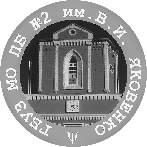 Научно-практическая конференция «Актуальные вопросы психиатрии, судебной психиатрии и принудительного лечения», посвященная 125-летию со дня образования Государственного бюджетного учреждения здравоохранения Московской области «Психиатрическая больница №2 им. В.И. Яковенко»Организаторы конференции:ГБУЗ МО «Психиатрическая больница №2 им. В.И. Яковенко». Московское областное общество психиатров и психиатров-наркологов.Министерство Здравоохранения Московской области.Место проведения конференции: Московская область, Чеховский район, пос. Мещерское, Конференц-зал ГБУЗ МО «Психиатрическая больница №2 им. В.И. Яковенко».Программа конференции07 сентября 2018 г.Пленарное заседание (Конференц-зал)Председатели: Марков Д.С., Цыганков Б.Д., Макушкина О.А., Зайцев О.С., Макаров Н.Н., Мальцев Г.Ю.09.00-10.00 – Регистрация участников10.00-10.40 – Приветственное словоМарков Дмитрий Сергеевич, доктор медицинских наук, Заслуженный врач Чувашской Республики, министр здравоохранения Московской областиЦыганков Борис Дмитриевич, член-корреспондент РАН, доктор медицинских наук, профессор, главный внештатный специалист-психиатр по Центральному федеральному округу МЗ РФ, заведующий кафедрой психиатрии, наркологии и психотерапии ФПДО «Московский Государственный медицинский стоматологический университет им. А.И. Евдокимова», Заслуженный деятель науки, Председатель Московского областного общества психиатров и психиатров-наркологов.Сураев Валерий Иванович, Заслуженный врач Российской Федерации.Темы лекций:10.40-11.00 «Организация деятельности ГБУЗ МО «Психиатрическая больница №2 им. В.И. Яковенко» в современных условиях, перспективы развития»Докладчик: Мальцев Георгий Юрьевич, главный врач ГБУЗ МО «Психиатрическая больница №2 им. В.И. Яковенко».11.00-11.20«Правовые, организационные и медико-социальные аспекты системы профилактики опасных действий психически больных» Докладчик: Макушкина Оксана Анатольевна - доктор медицинских наук, руководитель отдела судебно-психиатрической профилактики ФГБУ «Национальный медицинский исследовательский центр психиатрии и наркологии имени В.П. Сербского» Минздрава России.11.20-11.40«Психические нарушения при тяжелых поражениях головного мозга» Докладчик: Зайцев Олег Семенович, доктор медицинских наук, руководитель группы психиатрических исследований «Национального медицинского исследовательского центра нейрохирургии имени Н.Н. Бурденко».11.40-12.00«Медико-социальная реабилитация при применении принудительных мер медицинского характера» Докладчик: Берёзкин Александр Сергеевич, кандидат медицинских наук, главный врач ГБУЗ «Психиатрическая клиническая больница № 5 ДЗМ», заведующий кафедрой психиатрии, наркологии и психотерапии Факультета повышения квалификации медицинских работников Медицинского института ФГАОУ ВО «Российский Университет Дружбы народов» (ФПКМР МИ РУДН).12.00-12.20«Проблемы поиска генно-фенотипических ассоциаций при эндогенных психозах»Докладчик: Резник Александр Михайлович, кандидат медицинских наук, доцент, заведующий кафедрой психиатрии Института медико-социальных технологий Федерального бюджетного образовательного учреждения высшего профессионального образования «Московский государственный университет пищевых производств»12.20-12.30 – Дискуссия 12.30-13.00 – КОФЕ-БРЕЙК13.00-13.20«Риск развития нейроэндокринных и метаболических нарушений в процессе антидепрессивной терапии»Докладчик: Доровских Игорь Владимирович, доктор медицинских наук, профессор, заведующий психиатрическим отделением ФГКУ «1586 Военный клинический госпиталь» Министерства обороны России.13.20-13.40«Основные клинико-эпидемиологические характеристики контингентов больных, направленных на стационарное принудительное лечение по постановлению суда»Докладчик: Мартюшов Андрей Николаевич, соруководитель секции «Правовое обеспечение, социальная психиатрия, врачебная этика и деонтология, эпидемиология» Московского областного общества психиатров и психиатров-наркологов, заведующий социально-правовым кабинетом ГБУЗ МО «Центральная клиническая психиатрическая больница» Содокладчик: Макаров Николай Николаевич, кандидат медицинских наук, руководитель секции «Судебная и пенитенциарная психиатрия» Московского областного общество психиатров и психиатров-наркологов, руководитель Центра судебно-психиатрической экспертизы ГБУЗ МО «Центральная клиническая психиатрическая больница».13.40-14.00 «Особенности диагностики психосексульных расстройств»Докладчик: Догадина Марина Анатольевна, кандидат медицинских наук, заведующая отделением Центра судебно-психиатрической экспертизы ГБУЗ МО «Центральная клиническая психиатрическая больница», сексолог.14.00-14.20 «Основные вопросы предоставления стационарных социальных услуг в Московской области гражданам с психическими расстройствами»Докладчик: Стымковский Дмитрий Иванович, заместитель директора по медицинской части ГБСУ СО МО «Антроповский психоневрологический интернат» 14.20-14.40 «Акцентуации личности или же психосоматические особенности истцов в гражданских процессах по претензиям к некачественному оказанию медицинских услуг в области «эстетических» клинических специальностей (эстетическая косметология, стоматология, пластическая хирургия)»Докладчик: Шмаров Леонид Александрович, кандидат медицинских наук, заместитель директора ФГБУ «Российский центр судебно-медицинской экспертизы» Министерства здравоохранения Российской Федерации по судебно-экспертной работе.Содокладчик: Плетянова Ирина Валерьевна, врач судебно-медицинский эксперт отделения судебно-медицинских экспертиз по делам о профессиональных правонарушениях медицинских работников отдела повторных и сложных судебно-медицинских экспертиз ФГБУ «Российский центр судебно-медицинской экспертизы» Министерства здравоохранения Российской Федерации.14.40-15.00 «Опыт ликвидации внутрибольничной эпидемической заболеваемости бактериальной дизентерией в крупном многопрофильном психиатрическом стационаре»Докладчик: Кальнин Игорь Борисович, кандидат медицинских наук, ведущий научный сотрудник ГНЦ эпидемиологии и микробиологии им. почетного академика Н.Ф. Гамалеи Минздрава РФ, госпитальный эпидемиолог ГБУЗ МО «Психиатрическая больница №2 им. В.И. Яковенко».15.00-15.20«Психические нарушения во время беременности и послеродовом периоде»Докладчик: Ананьев Владимир Алексеевич, доктор медицинских наук, профессор «Московского областного НИИ акушерства и гинекологии», заслуженный врач РФ, врач-гинеколог ГБУЗ МО «Психиатрическая больница №2 им. В.И. Яковенко»15.20-15.40 «Клинико-социальная характеристика пациентов с длительными сроками принудительного лечения в психиатрическом стационаре»Докладчик: Буравцов Кирилл Александрович, заведующий отделением ГБУЗ «Психиатрическая клиническая больница № 5 ДЗМ»15.40-16.30 – Дискуссия, тестирование знаний слушателей